FALL SEMESTER 2017 - NEW STUDENT ORIENTATION SCHEDULEAUGUST 4TH, 2017
8:30 a.m. – 4:30 p.m.
915 NORTH BROADWAY, EVERETT, WA 8:30a.m.- 9:00 a.m.	ORIENTATION CHECK-IN, MAKE A NAME-TAG & REFRESHMENTS                                                                 Students arrive at 8:30pm9:00 a.m. 9:20 a.m.	ICEBREAKER                                                               9:20 a.m. – 9:30 a.m. 	WSU NPSE FACULTY, STAFF, & STUDENT INTRODUCTIONS
9:30 a.m. – 9:40 a.m.			WELCOME
					Vice Chancellor, Lynne Varner 9:40 a.m. – 9:50 a.m.		             BREAK 
			9:50a.m.-11:00 a.m.   		            LEARNING THE INS AND OUTS OF WSU NPSE: TALES FROM CURRENT                                                                 STUDENTS AND STAFF 11:00a.m.-11:40 a.m.     		            FINANCIAL AID WORKSHOP11:45 a.m. – 1:00 p.m.	LUNCH & NETWORKING
1:00 p.m. – 1:30 p.m. 	ICEBREAKER: YOUR FAVORITE FIVE OF ANYTHING
1:30 p.m. – 2:30 p.m.			STUDENT CLUBS/ORGANIZATION FAIR2:30 p.m. – 4:00 p.m. 	ACADEMIC DEPARTMENT ADVISING SESSIONS		  
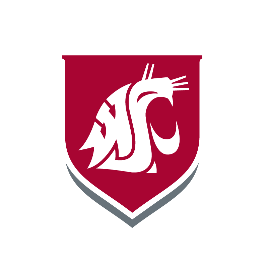 4:00 p.m.	CAMPUS TOUR (OPTIONAL)
Lead: Student Ambassadors Mechanical Engineering Data AnalyticsElectrical & Software EngineeringHospitality Business ManagementIntegrated Strategic Communication